                   AZIENDA SANITARIA PROVINCIALE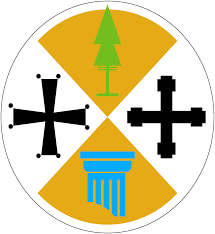 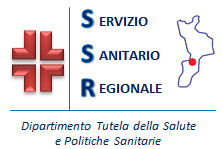                   VIBO VALENTIA                                                                                                                REGIONE CALABRIAI  SOTTONOTATI  CANDIDATI   AMMESSI ALL’AVVISO  PUBBLICO  PER  LA COPERTURA  DI  N.  2 POSTI DI  CPS –  OSTETRICA,  DEVONO  PRESENTARSI  PER  L’ESPLETAMENTO  DEL COLLOQUIO GIORNO 31 LUGLIO p.v. PRESSO IL “CENTRO FORMAZIONE  AZIENDALE”  SITO NELL’EX  OSPEDALE DI PIZZO CALABRO (VV ) – VIA NAZIONALE.I  CANDIDATI  DOVRANNO  PRESENTARSI  MUNITI  DI  VALIDO DOCUMENTO  DI  IDENTITA’ PERSONALE  SECONDO IL SEGUENTE ORARIO: DA  ALATI  ANNUNZIATA  A  FIGLIUZZI  ROSELLA  ORE  8,30DA  FOCA  VANESSA  A VALENZISE CINZIA ORE 15,30LA MANCATA PRESENTAZIONE EQUIVALE A RINUNCIA.    - ALATI			ANNUNZIATA- ALBANO		CATERINA- AUDDINO		FEDERICA- BRUZZANO		MARIA ASSUNTA- GARERI		FRANCESCA- CERAVOLO		GABRIELLA- CICCONE		NOEMI- CORINA		SARA- CORRADO		MARIA LUISA- COSTANZO		MARZIA- CRISAFULLI		GIADA- D’AGOSTINO		CARMELINA- DE FRANCO		ILENIA- DE LUCA		ELISABETTA- DE MARCO		MARIA MAFALDA- FIGLIUZZI		ROSELLA- FOCA			VANESSA- GIORDANO		CATERINA- GIUDICE		ROBERTA- LISCIOTTO		DANIELA- MIRIJELLO		SERENA- NAPOLI		NADIA- PROVENZANO	SIMONA- RICCELLI		DEBBIE- ROMEO		ADELE- SARACENO		ROSA GILDA- SERRATORE		MARIAROSARIA- SOLDANO		FEDERICA - SPEZZANO		ANNA- UMBRO		VIVIANA- VALENZISE		CINZIA